“奋斗正青春·筑梦在辽宁”高校毕业生等青年群体就业“双百日”攻坚行动暨2022年秋季沈抚示范区五校联盟网络视频双选会邀请函为认真贯彻落实党中央、国务院关于做好高校毕业生就业创业工作的一系列决策部署，全力促进高校毕业生等青年群体更加充分更高质量就业，沈抚改革创新示范区党建工作部牵头联合沈阳工学院、辽宁石油化工大学、沈阳化工大学、抚顺职业技术学院、抚顺师范高等专科学校5所院校，于2022年10月20日至10月22日共同举办“奋斗正青春·筑梦在辽宁”高校毕业生等青年群体就业“双百日”攻坚行动暨2022年秋季沈抚示范区五校联盟网络视频双选会。一、活动主题“奋斗正青春·筑梦在辽宁”高校毕业生等青年群体就业“双百日”攻坚行动暨2022年秋季沈抚示范区五校联盟网络视频双选会二、组织机构主办单位：辽宁省沈抚改革创新示范区管理委员会党建工作部承办单位：沈抚改革创新示范区就业和人才服务中心沈阳工学院、辽宁石油化工大学、沈阳化工大学、抚顺职业技术学院、抚顺师范高等专科学校三、时间地点（一）报名时间2022年9月30日至2022年10月19日（二）视频双选会举办时间2022年10月20日至10月22日（三）活动形式本次招聘会为线上视频双选形式，通过云校招线上招聘系统，为2022届离校未就业毕业生、2023届高校毕业生及用人单位搭建线上对接平台。四、活动对象（一）2022届离校未就业毕业生、2023届高校毕业生（二）沈抚示范区及省内外各类用人单位五、参会方式（一）企业参会指南1.报名方式登录企业报名链接：http://l.rendd.cn/88af13点击单位登录→进入云校招点击视频双选会-搜索“2022年秋季沈抚示范区五校联盟网络视频双选会”→进入点击“报名”→填写职位、面试官等信息→提交等待审核。2.网上招聘招聘会正式举办当天，登录企业后台，进入视频双选会模块→查看我的报名→查阅学生简历→进入视频面试间→在面试列表中选择在线求职者进行面试邀请。如有更多人才需求，可点击“去邀约面试”进入人才大厅进行邀约，邀约被同意后即可面试。视频挂断后，单位可给出面试结果“合格”或者“不合格”以及相关备注，便于后续查看。（二）学生参会指南求职者电脑端报名链接：http://l.rendd.cn/cc04d6；求职者还可直接微信扫描下方二维码进入招聘会场，完成报名并制作完善简历→搜索/查看意向单位或岗位→选择岗位→点击“申请面试”即可排队面试；同时，还可通过即时聊天方式与参会单位进行沟通；视频面试结束后，请留意单位面试结果通知。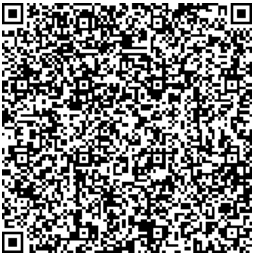 六、咨询电话为便于参会企业招聘人员及时处理注册或报名过程中出现的问题，可通过致电相关联系人进行咨询：云就业企业客服：13844046347云就业平台辽宁区域负责人：15764331886沈阳工学院就业指导中心：024-58217016辽宁石油化工大学就业指导中心：024-56860885、56864866沈阳化工大学招生与就业工作处：024-89388469抚顺职业技术学院就业指导中心：024-53909890抚顺师范高等专科就业指导中心：024-53909890七、其他注意事项1.视频双选会建议使用谷歌浏览器以保证视频面试正常进；2.为保障网上双选会秩序和学生合法权益，本次活动拒绝传销招聘、虚假招聘、委托招聘，参会单位须严格遵守国家相关法律法规，规范招聘行为，不得向应聘毕业生收取求职费用；3.如参会单位扰乱招聘秩序或违反招聘承诺，院校将其纳入失信单位黑名单，取消招聘资格；如招聘行为涉嫌违法违规，将依据法律法规追究其责任；4.为保证双选会效果，院校将结合人才培养的行业特色和毕业生的就业意向，对申请参会的企业进行审核筛选。对于未通过审核的企业，系统会自动下线展位信息，敬请谅解。